Об утверждении Перечня должностей муниципальной службы в администрации сельского поселения Тихвинский  сельсовет Добринского муниципального района Липецкой области, после увольнения, с которых граждане в течение двух лет имеют право замещать на условиях трудового договора должности  или выполнять работы (оказывать услуги) в течение месяца стоимостью более ста тысяч рублей на условиях гражданско-правового договора в организациях, если отдельные функции муниципального (административного) управления данной организацией входили в должностные (служебные) обязанности муниципального служащего, с согласия комиссии по соблюдению требований к служебному поведению муниципальных служащих и урегулированию конфликта интересовВ соответствии с частью 1 статьи 12 Федерального закона от 25.12.2008          № 273-ФЗ «О противодействии коррупции» и Законом Липецкой области от 2.07.2007г. № 67-ОЗ «О реестре должностей муниципальной службы Липецкой области» администрация сельского поселения Тихвинский сельсовет Постановляет:1. Утвердить Перечень должностей муниципальной службы в администрации сельского поселения Тихвинский сельсовет, после увольнения, с которых граждане в течение двух лет имеют право замещать на условиях трудового договора должности  или выполнять работы (оказывать услуги) в течение месяца стоимостью более ста тысяч рублей на условиях гражданско-правового договора в организациях, если отдельные функции муниципального (административного) управления данной организацией входили в должностные (служебные) обязанности муниципального служащего, с согласия комиссии по соблюдению требований к служебному поведению муниципальных служащих и урегулированию конфликта интересов (Приложение).2. Обнародовать настоящее постановление в установленном порядке и разместить на официальном сайте администрации сельского поселения Тихвинский сельсовет.3.  Контроль за исполнением данного постановления оставляю за собой.Глава администрации сельского поселенияТихвинский сельсовет                                                    А.Г.КондратовПриложениек постановлению администрациисельского поселенияТихвинский сельсоветот «16» ноября 2012г.  № 36Перечень должностей муниципальной службы в администрации сельского поселения Тихвинский сельсовет Добринского муниципального района Липецкой области, после увольнения, с которых граждане в течение двух лет имеют право замещать на условиях трудового и гражданско-правового договора должности в коммерческих и некоммерческих организациях, если отдельные функции муниципального (административного) управления данной организацией входили в должностные (служебные) обязанности муниципального служащего, с согласия комиссии по соблюдению требований к служебному поведению муниципальных служащих и урегулированию конфликта интересовСтаршие должности муниципальной службы:                                              Старший специалист 2. Младшие должности муниципальной службы:Специалист I разрядаСпециалист II разряда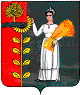 ПОСТАНОВЛЕНИЕ                                                                                    АДМИНИСТРАЦИИ СЕЛЬСКОГО ПОСЕЛЕНИЯ ТИХВИНСКИЙ СЕЛЬСОВЕТ ДОБРИНСКОГО МУНИЦИПАЛЬНОГО РАЙОНА ЛИПЕЦКОЙ ОБЛАСТИ  РОССИЙСКОЙ ФЕДЕРАЦИИПОСТАНОВЛЕНИЕ                                                                                    АДМИНИСТРАЦИИ СЕЛЬСКОГО ПОСЕЛЕНИЯ ТИХВИНСКИЙ СЕЛЬСОВЕТ ДОБРИНСКОГО МУНИЦИПАЛЬНОГО РАЙОНА ЛИПЕЦКОЙ ОБЛАСТИ  РОССИЙСКОЙ ФЕДЕРАЦИИПОСТАНОВЛЕНИЕ                                                                                    АДМИНИСТРАЦИИ СЕЛЬСКОГО ПОСЕЛЕНИЯ ТИХВИНСКИЙ СЕЛЬСОВЕТ ДОБРИНСКОГО МУНИЦИПАЛЬНОГО РАЙОНА ЛИПЕЦКОЙ ОБЛАСТИ  РОССИЙСКОЙ ФЕДЕРАЦИИ        16.11.2012г          Д.Большая Плавица   № 36